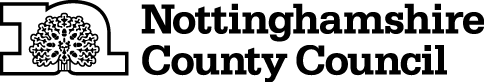 TEMPORARY CLOSURE OF FOOTPATHTHE NOTTINGHAMSHIRE COUNTY COUNCIL (BESTWOOD FOOTPATH NO.3) (TEMPORARY PROHIBITION) CONTINUATION NO.2 ORDER 2019NOTICE IS HEREBY GIVEN that the Secretary of State Transport in pursuance of the powers conferred by Sections 14 and 15 of the Road Traffic Regulation Act 1984 approves of The Nottinghamshire County Council (Bestwood Footpath No.3) (Temporary Prohibition) Order 2018 (which came into force on 18th June 2018 and was continued in force by a Continuation Order which came into force on the 17th December 2018 and which continues in force until 17th December 2019 inclusive) being extended and continuing in force until 17th December 2020 or until completion of the relevant works, whichever is the sooner.The Order has the following effect:-No person shall:-  proceed on foot,in the following length of Footpath at Bestwood in the Borough of Gedling:-Bestwood Footpath No.3 between grid reference points SK 5522 4835  and SK 5552 4820, a distance of 375 metres.AND NOTICE IS HEREBY FURTHER GIVEN that during the period of restriction the alternative route available for pedestrians  will be as follows:-Via Bestwood Footpath No.3A and Moor Road and vice versaalsoa non-definitive alternative path will be provided by the developer alongside Footpath 3If the works are not completed within the above period the Order may be extended for a longer period with the further approval of the Secretary of State for Transport.The prohibition is required to enable access for approved construction works, and in respect of the likelihood of danger to the public and damage to the footpath.THIS NOTICE DATED THIS 17TH DAY OF DECEMBER 2019Corporate Director of PlaceNottinghamshire County CouncilCounty HallNG2 7QPFor more information contact the Rights of Way office on (0115) 977 5680